Odborový zväz pracovníkov školstva a vedy na Slovensku 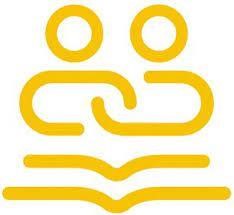 Prihláška za člena Meno a priezvisko (tituly): Rok narodenia: Povolanie: Presná adresa bydliska: Pracovisko: Adresa pracoviska: E-mail: Hlásim sa za člena od: Prihlasujem sa za člena OZ PŠaV na Slovensku, zaväzujem sa dodržiavať stanovy zväzu, Univerzitnej organizácie, platiť členské príspevky, spolupracovať na realizácii programu univerzitnej organizácie a zväzu. Súčasne dávam súhlas podľa § 11 a nasledujúcich § zákona č. 122/2013 Z. z. o ochrane osobných údajov so správou, spracovaním a uchovaním svojich osobných údajov Odborovému zväzu pracovníkov školstva a vedy na Slovensku na účely evidencie môjho členstva v rozsahu údajov uvedených v tejto prihláške počas doby trvania môjho členstva. V  	 dňa  	vlastnoručný podpis Prijatý za člena OZ PŠaV na Slovensku a TUKE.Dňa 	pečiatka a podpis RADY ZO 